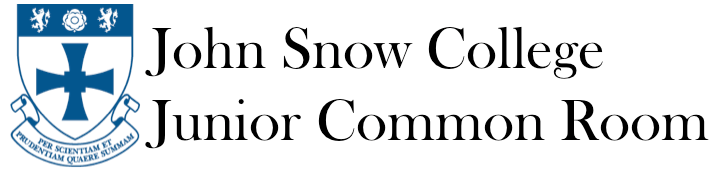 Nomination Form - JCR Committee PositionThis nomination form must be completed and emailed to the John Snow JCR email snow.jcr@durham.ac.uk and John Snow’s Chair gqvs17@durham.ac.uk accompanied by a paper copy handed into the JCR office, a manifesto of no more than 250 words and a summary manifesto of no more than 50 words. A speech, of no more than 3 minutes, will also be required for hustings with a photograph of the candidate which will be displayed alongside the manifesto.Election for the position ofDate of electionCandidate’s nameCandidate’s signatureCourse and year of studyTerm time addressContact telephone numberProposer’s nameProposer’s signatureCourse and year of StudyTerm time addressContact telephone numberProposer’s nameProposer’s signatureCourse and year of StudyTerm time addressContact telephone number